Liebe Kolleginnen und Kollegen,hiermit möchten wir Sie als Vereinigung psychotherapeutisch und psychosomatisch tätiger Kassenärzte (VPK) zu folgender Veranstaltung herzlich einladen"Welche Änderungen bringt die neue Psychotherapie-Richtlinie ab 01.04.2017"Ort: 97070 Würzburg, Hofstraße 5, Ärztehaus der Kassenärztlichen Vereinigung Bayerns, Saal 1 Dienstag, den 16.05.2017 von 20.15 – 22.00 UhrReferentin Dr. Hildgund Berneburg, 1.Vorsitzende der VPK Wir freuen uns über Ihr Kommen und bitten Sie, Ihre Kolleginnen und Kollegen, die die VPK noch nicht kennen, aber Wissen über die neue Richtlinie Psychotherapie und die neuen EBM Ziffern erwerben wollen, mitzubringen.   Fortbildungspunkte sind beantragt.Bitte melden Sie sich und etwaige Kollegen/Kolleginnen unter info@praxis-schreiter.de an.Mit herzlichen GrüßenIhr 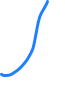 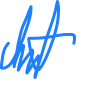 Dr. med. Andreas Schreiter1.Vorsitzende VPK- Bayern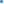 